Методические приёмы создания проблемных ситуаций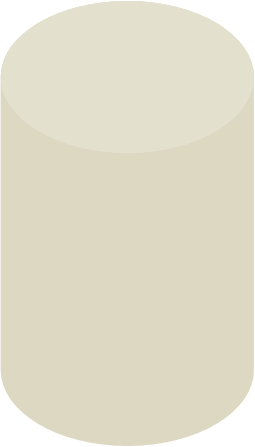 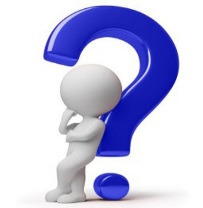 1.Педагог подводит детей к противоречию и предлагает им самим найти способ его разрешения; сталкивает противоречия практической деятельности. Проблемная ситуация: Если намочить куриные перья водой, они будут мокрые, а с  гусиных вода скатывается.Противоречие: Гуси  плавают, но когда выходят из воды, остаются сухими.Проблемный вопрос: Почему гусь выходит сухим из воды?Проблемная ситуация: Растение не полили, оно погибло. Противоречие: Кактус – это живое растение, но может обойтись без воды.Проблемный вопрос: Почему кактус не вянет без воды?Проблемная ситуация: Когда сильный мороз, растение  погибает.Противоречие: Снег очень холодный, но зимой мы укрываем снегом кусты и деревья.Проблемный вопрос: Почему говорят, что снег согревает деревья?Проблемная ситуация: Летом жара, всё живое хочет пить, без воды погибнет.Противоречие: Все живые организмы на 2/3состаят из воды, но воду мы не видим.Проблемный вопрос: Как проверить, есть ли вода в живых организмах?2.Излагает различные точки зрения на один и тот же вопрос.Проблемная ситуация: Надо прочитать на доске слово (замок) и нарисовать, что написано.Противоречие: Слово написано одно, но рисунки разные.Проблемный вопрос: Почему рисунки получились разные?3.Предлагает детям рассмотреть явление с различных позиций.Проблемная ситуация: Комары для человека это очень плохо, а для птиц это польза.Противоречие: Комары приносят вред, но и пользу.Проблемный вопрос: Комары вредные или полезные?Проблемная ситуация: На улице идёт сильный дождь, у всех о дожде разное мнение.Противоречие: Для одних дождь вызывает неудобство, но для других дождь приносит пользу. Проблемный вопрос: Почему о дожде у всех разное мнение? (В сырую погоду нельзя укладывать асфальт, реставраторы не могут реставрировать старые здания. Растениям необходима влага, реки наполняются водой, улучшается судоходство, больше размножается рыб, гидроэлектростанция вырабатывает больше электроэнергии).4.Побуждает детей делать сравнения, обобщения, выводы из ситуации, сопоставлять факты.Проблемная ситуация: Кошка подкралась к птицам, они улетели, а петух не улетел.Противоречие: У птиц есть крылья, но не все летают.Проблемный вопрос: Почему все птицы не летают?Проблемная ситуация: Хвойные деревья всю зиму зелёные, а лиственные деревья на зиму сбрасывают листву. Противоречие: Лиственница – это хвойное дерево, но  она сбрасывает хвою на зиму.Проблемный вопрос: Почему ель зимой и летом зелёные, а лиственница сбрасывает хвою?Проблемная ситуация: Наступили холода, белке и медведю надо  готовиться к зиме. Противоречие: У белки и медведя тёплые шубы, но белочка всю зиму прыгает по веткам, а медведь ложиться спать в берлогу.Проблемный вопрос: Почему медведь на зиму впадает в спячку?Проблемная ситуация: На улице сугробы, птицам трудно найти корм.Противоречие: Птицы улетают на юг, но остаются те, которые могут найти корм зимой.Проблемный вопрос: Какие клювы помогают птицам найти корм зимой.5.Ставит конкретные вопросы (на обобщение, обоснование, конкретизацию, логику рассуждения). Проблемная ситуация: Дети удивлены, что на участке одуванчики есть цветущие, в бутонах, а есть с зонтиками семян.Противоречие: Одуванчики растут, но в разной поре созревания? Проблемный вопрос: Почему же на одном участке одуванчики в разной поре созревания?6.Определяет проблемные теоретические и практические задания,  проблемные задачи.Проблемная ситуация: Нужно вспомнить зимующих птиц, которые прилетали к кормушке в течение недели, и нарисовать их.Противоречие: Надо нарисовать свою птицу, которую видел, но на общем ватмане. Проблемный вопрос: Как мы все вместе будем рисовать птиц на одном листе? Будет ли всем удобно?Проблемная ситуация: В автобус зашла мама с маленьким мальчиком, который капризничает.Противоречие: Кондуктор, сделав замечание, показала на таблицу, где написаны правила, но мальчик не умел читать.Проблемный вопрос: Как составить правила поведения в автобусе для не читающих пассажиров?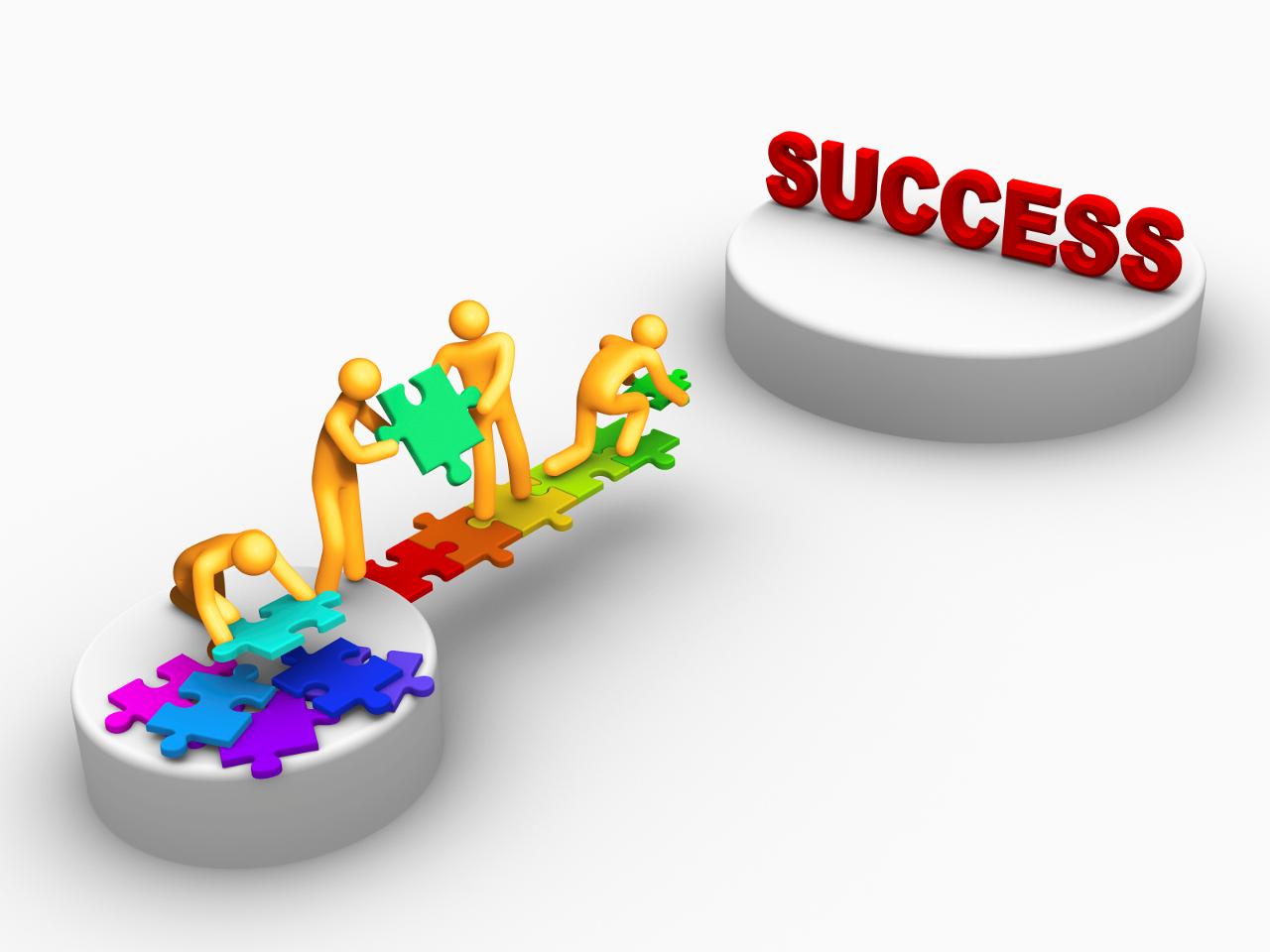 